3.1. „ Jó hír: a túlélők a világvége után is ehetnek Oreót.”Forrás: https://mult-kor.hu/szamtalan-vilagvege-joslatot-tulelt-mar-az-emberiseg-20201221?pIdx=31Rómában a lakosok attól tartottak, hogy az Örök Város alapítása utáni 120. évben el fog pusztulni otthonuk. Egy legenda szerint Romulus egy napon 12 sast látott, a misztikus szám Róma korára utalt, egy sas pedig tíz évet jelentett. A római naptár az alapítás évével, tehát Kr. e. 753-mal kezdődött, így a vízió Kr. e. 634-ben vált volna valóra.2A Kr. u. 4. században élt püspök, Tours-i Szent Márton 375 körül egyik írásában kifejtette, véleménye szerint a világ véget fog érni, még mielőtt a 400. év beköszöntene. Franciaország Kr. u. 397-ben elhunyt védőszentje szerint „nem kétséges, hogy az Antikrisztus már megszületett.” A középkor hajnalán hárman is megjósolták, hogy Jézus Krisztus második eljövetelére 500-ban számíthat az emberiség.3A Kr. u. 160 és 240 között élt Sextus Julius Africanus szerint a világnak a teremtés utáni 6000. évben lesz vége. Feltételezése szerint Ádám megszületése és Krisztus feltámadása között 5531 év telt el, így a második eljövetelre legkésőbb az 5. század legvégén sor fog kerülni, s ezt a kalkulációt az egyik legfontosabb harmadik századi római teológus is megerősítette.A középkoriak zöme abban egyetértett, hogy az első millennium idején biztosan eljön az apokalipszis, amit a Szent Istvánnak koronát küldő II. Szilveszter pápán kívül több teológus is megjósolt.4999-ben Európában sokan eladományozták vagyonukat, böjtölésbe kezdtek, szegényeket istápoltak, zarándoklatra mentek, a börtönöket pedig kiürítették. Bár az 1000. év végén semmi nem történt, a felfokozott vallásos hangulat nem hagyott alább, miután a teológusok egyszerűen áthelyezték a dátumot: 1033-ra, Jézus halálának és feltámadásának ezredik évfordulójára és második eljövetelére.5Az egyik első csillagászati világvégejóslás 1186. szeptember 15-re tette az armageddont, mondván, mind a hét akkor ismert égitest (Nap, Hold, Merkúr, Vénusz, Mars, Jupiter és Szaturnusz) abban az időben fog 10 fokon belül együtt állni. Toledói János szerint ekkor az emberiség nagy része elpusztul, s csupán néhányan fogják túlélni a baljóslatú napot. 6Amikor 1347-ben kitört Európában a nagy pestisjárvány, a néhány éven belül a lakosainak 40 százalékát elvesztő Európa joggal hihette, hogy hamarosan meglátja az apokalipszis négy lovasának égi vágtáját.7A 16. században a Tübingeni Egyetemen tanító Johannes Stöffler német matematikus, asztrológus 1523 júniusában megállapította, hogy a következő évben, február 20-án minden bolygó a Halak jegyében áll össze, vízözönt küldve, amely Londonnál fog pusztítani. 8A keresztények mellett a zsidók is várták Isten fiának az eljövetelét. Egy Cvi nevű ember szerint a Messiásnak 1648-ban kell fellépnie. Előbb megalapította a sabbateus szektát, majd a megfelelő időben magát kiáltotta ki Messiásnak. Amikor a világ váratlanul mégsem ért véget, átkalkulálta a kérdéses időpontot, s 1666-ra tette. A török hatóságok megelégelték Cvi álmessiási ámokfutását, s börtönbe csukták. Miután áttért az iszlámra, mozgalma lassan elhalt, az 1666-os szám – a Fenevadra utaló 666 miatt – azonban sokakat megihletett, s számtalan jövendőmondó ekkorra időzítette a világvégét, aminek az 1666. szeptemberi, London lakóépületeinek közel 90 százalékát elpusztító tűzvész is nagy lökést adott.9Tűzvészek gyakran okoztak világvége-hangulatot. Az egyik leghíresebb 1780. május 19-én New England és Kanada egyes részein pusztított, sötétségbe borítva az eget (Dark Day). A jelenség elsődleges oka valószínűleg a hatalmas kiterjedésű erdőtüzek, a sűrű köd és a felhőtakaró kombinációja lehetett. A feljegyzések szerint a május 19-ét megelőző hetekben a nap vörösen izzott, az ég sárgás fényekben tündökölt, az éjjeli Hold pedig piros ruhát öltött. 10A Föld közelében 1910 áprilisában elhaladó Halley üstökösről is azt gondolták, hogy hatalmas csapást hozhat magával, miután az általános vélekedések szerint a farkában észlelt mérgező gázok (többek között cián) bolygónkhoz közel érve minden életet kioltanak. Ez volt az első alkalom, hogy a tudomány ilyen komoly félelmet keltett, de a sajtó sem volt rest, s nagy szerepet játszott a pánikkeltésben. Érdekesség, hogy Mark Twain 1835-ben született, amikor a Halley először került a Föld közelébe. Egyszer azt mondta, hogy az üstökössel fog elmenni. Tökéletes jósnak bizonyult: az amerikai író 1910 áprilisában halt meg.11A Jehova tanúi nevű gyülekezet tagjai többször is megjósolták a világ végét. Az első jóslat Dániel könyvének negyedik fejezetében lévő próféciái alapján 1914-re vonatkozott. Amikor a vég mégsem következett be, módosították a jövendölés jelentését, és azt állították, hogy az időpont Jézus láthatatlan uralmának kezdetét jelöli. A világ pusztulására a következő időpontokat adták meg: 1914, 1915, 1918, 1920, 1925, 1941, 1975 és 1994 – volt tehát miből válogatni.121962. február 5-én ismét egy szokatlan bolygóegyüttállást figyelhettek meg a Bak csillagképben a szakértők, akik bár elmondták, hogy ez nem a világvége kezdete, az emberek inkább a bulvárlapokra hallgattak. 13Nostradamus, minden idők legismertebb jósa 1999 hetedik hónapjára tette az Armageddon időpontját. A jós-gyógyszerész szerint a „terror nagy királya” az égből fog alászállni. Egyesek szerint a teljes napfogyatkozást jövendölte meg a csillagász, míg mások azt állították, hogy egyértelmű utalást tett a világvégére. Amikor ez nem következett be, néhányan azt kezdték terjeszteni, hogy a radioaktív hulladékkal megrakott Cassini űrszonda neki fog ütközni a Földnek, beteljesítve a Jelenések könyve 11. kijelentését: „csillagnak neve pedig üröm: azért a folyóvizek harmadrésze ürömmé változik; és sok ember meghal a vizektől, mivel keserűkké lesznek.”142013 decemberének egyik reggelét is sikerült túlélnünk, amikor a bulvármagazinokban népszerű jóslat szerint arra kellett volna felkelnünk, hogy a Föld már az ellentétes irányba forog. Egy másik jövendölés szerint az apokalipszisek apokalipszisét is túléltük, ugyanis egy 1847. évi jóslat szerint a biológiai fegyverek által okozott betegségeknek 2016-ban az egész Föld lakosságát ki kellett volna irtania.15Fura videót töltött fel a YouTube-ra 2020. október végén az Oreo. Az ötperces kisfilm arról szól, hogy a cég épít Norvégiában egy bunkert, amelyiknek meg sem kottyan az apokalipszis, hogy megőrizhessék szendvicskekszüket az örökkévalóságnak.Az egész állítólag egy rajongó üzenetével kezdődött. A nő azt kérdezte a gyártótól, hogy fel van-e készülve arra az esetre, ha becsapódna a földbe a 2018 VP1 nevű aszteroida, mely az amerikai elnökválasztás napján, vagyis november 3-án járt nagyon közel a bolygónkhoz – írja a LadBible című brit bulvárlap. „ Jó hír: a túlélők a világvége után is ehetnek Oreót. A gyártó állítólag bunkert épít a keksznek.”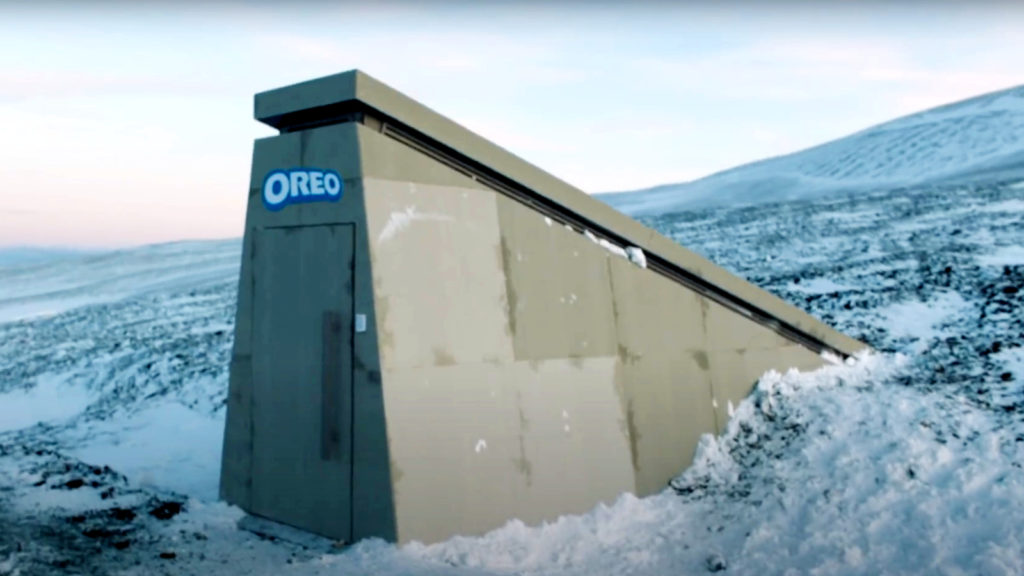 